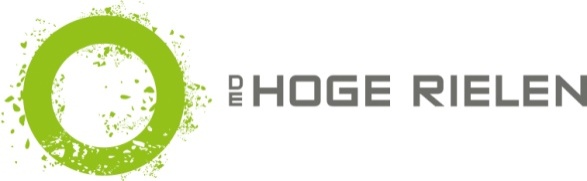 VEILIGHEIDSVERKLARINGStuur dit document voor aankomst door naar info@dehogerielen.be of geef het af bij het inchecken.naam van de groep: 	accommodatie(s) / kampgrond(en): 	
datum van: ………/………/………   tot: ………/………/………
Contactpersoon die aanwezig is tijdens het verblijf:
voornaam & naam: 	straat: 	gemeente: 	nationaliteit:  B / NL / D / FR / andere: 	geboortedatum: 	GSM-nummer: 	VerklaringOndergetekende verklaart:gedurende het gehele verblijf aanwezig en telefonisch bereikbaar te zijnde domeinregels te kennen en ermee akkoord te gaande sorteerregels te kennen en ermee akkoord te gaande veiligheidsmaatregelen van de Hoge Rielen te kennen:de Hoge Rielen is voor noodgevallen en dringende hulp 24u op 24u te bereiken via 
+32 (0)14 55 84 10  de Hoge Rielen zorgt voor het begeleiden van de ambulance, dokter en brandweerdaarom meld ik elk noodgeval - na het verwittigen van de hulpdiensten - ook telefonisch 
via +32 (0)14 55 84 10  voor akkoord                                                                                   Naam: ………………………………………………………

Handtekening:………...……………………………………